               2022 EBRA  Conference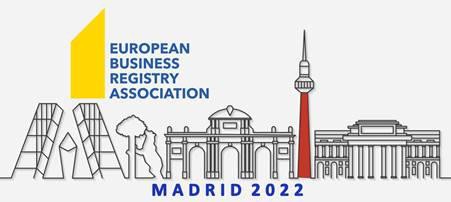 Building the Future: Innovation and Business RegistersThe role of business registries in global challenges                                       AGENDA                                     June 15th-16Th 2022Venue: BBVA Building, Castellana 81 – Madrid09.00 - 09:30Registration & coffeeRegistration & coffee09.30-10:00Welcome Speech and Opening Mr. Antti Riivari, President of EBRAMs. Maria Emilia Adán, President of the Public Corporation of Land, Business and Movable Good Registries of Spain Ms. Maija Laurila, Head of Unit for Company Law in the European CommissionWelcome Speech and Opening Mr. Antti Riivari, President of EBRAMs. Maria Emilia Adán, President of the Public Corporation of Land, Business and Movable Good Registries of Spain Ms. Maija Laurila, Head of Unit for Company Law in the European Commission10:00-11:15PANEL 1: Crime prevention - Money laundering and financing terrorism. Moderator: Mr. Julian Lamb, EBRA Board10:00 Mr. Pedro Manuel Comín Rodriguez, Director of SEPLAC (Spanish Executive Service of the Commission for the Prevention of Money Laundering and Monetary Offences)10:15 Ms. Lourdes Jimenez Ramos Advisory Member of Inspection and Control of Capital Movement. Ministry of Economic Affairs and Digital Transformation of Spain.10:30 Mr. José Miguel Tabares, Director of CRAB (Spanish Registral anti money laundering Centre)10:45 Ms. Mojca Kunšek and Ms. Maja Grčar, AJPES 11:00 Discussion / Round TablePANEL 1: Crime prevention - Money laundering and financing terrorism. Moderator: Mr. Julian Lamb, EBRA Board10:00 Mr. Pedro Manuel Comín Rodriguez, Director of SEPLAC (Spanish Executive Service of the Commission for the Prevention of Money Laundering and Monetary Offences)10:15 Ms. Lourdes Jimenez Ramos Advisory Member of Inspection and Control of Capital Movement. Ministry of Economic Affairs and Digital Transformation of Spain.10:30 Mr. José Miguel Tabares, Director of CRAB (Spanish Registral anti money laundering Centre)10:45 Ms. Mojca Kunšek and Ms. Maja Grčar, AJPES 11:00 Discussion / Round Table11:15 - 11:35Coffee breakCoffee break11:35-11:55A focus on: Entrepreneurship Data project – Mr. Frederic Meunier, World BankA focus on: Entrepreneurship Data project – Mr. Frederic Meunier, World Bank12:00-13:15PANEL 2: The digitization of company law and its impact on Business RegistriesModerator: Ms. Ana del Valle, EBRA Board12:00 Ms. Maija Laurila, Head of Unit for Company Law in the European Commission12:15 Mr. Aitor Cubo, General Director of digital transformation at the Ministry of Justice of Spain12:30 Mr. Niccolò Stamboglis, Data Scientist at Infocamere12:45 Mr. Javier Olábarri, Corporate Layer at Clifford Chance firm13:00 Mr. Adrián Vazquez- Video on Digitalization and Free circulation of judicial resolutions in the European Union13:05 Discussion / Round TablePANEL 2: The digitization of company law and its impact on Business RegistriesModerator: Ms. Ana del Valle, EBRA Board12:00 Ms. Maija Laurila, Head of Unit for Company Law in the European Commission12:15 Mr. Aitor Cubo, General Director of digital transformation at the Ministry of Justice of Spain12:30 Mr. Niccolò Stamboglis, Data Scientist at Infocamere12:45 Mr. Javier Olábarri, Corporate Layer at Clifford Chance firm13:00 Mr. Adrián Vazquez- Video on Digitalization and Free circulation of judicial resolutions in the European Union13:05 Discussion / Round Table13:15 - 14:15Lunch BreakLunch Break14:15-15:30PANEL 3: The interconnection of Business Registries in Europe and registry publicity.Moderator: Mr. Marco Vianello, EBRA Board14:15 Ms. Luisa Clode, ELRA President. The interconnection of the Land Registers of the EU14:30 Mr. Dejan Damjanovic Managing Director at REAKTIV14:45 Ms. Maija Laurila, Head of Unit for Company Law in the European Commission15:00 Mr. Krzysztof Jesse, Bundesanzeiger  15:15 Discussion / Round TablePANEL 3: The interconnection of Business Registries in Europe and registry publicity.Moderator: Mr. Marco Vianello, EBRA Board14:15 Ms. Luisa Clode, ELRA President. The interconnection of the Land Registers of the EU14:30 Mr. Dejan Damjanovic Managing Director at REAKTIV14:45 Ms. Maija Laurila, Head of Unit for Company Law in the European Commission15:00 Mr. Krzysztof Jesse, Bundesanzeiger  15:15 Discussion / Round Table15:30-15:50A focus on: the International BRs Survey and ReportMs. Marissa N. Soto-Ortiz Director on Corporations Division & Legal CounselThe Office of the Secretary of the Commonwealth of Massachusetts & Mr. Iñaki Vazquez A focus on: the International BRs Survey and ReportMs. Marissa N. Soto-Ortiz Director on Corporations Division & Legal CounselThe Office of the Secretary of the Commonwealth of Massachusetts & Mr. Iñaki Vazquez 15:50 - 16:10Coffee BreakCoffee Break16:10-17:15PANEL 4: The Ukraine conflict and the Commercial Registries in Europe Moderator: Mr. Antti Riivari, President of EBRA16:10 Ms. Alina Nedea, DG FISMA European Commission 16:25 Mr. Michele Riccardi, Deputy Director of Transcrime16:40 Mr. Francisco Javier Chocarro, Spanish Registrar16:55 DiscussionPANEL 4: The Ukraine conflict and the Commercial Registries in Europe Moderator: Mr. Antti Riivari, President of EBRA16:10 Ms. Alina Nedea, DG FISMA European Commission 16:25 Mr. Michele Riccardi, Deputy Director of Transcrime16:40 Mr. Francisco Javier Chocarro, Spanish Registrar16:55 Discussion17:10-17:40 A focus on: The Business Registers WorldwideMs. Tanya Gibson, IACA President Ms. Marija Boshkovska Jankovski, CRF representativeMs. Constanza Puentes Trujillo, ASORLAC PresidentA focus on: The Business Registers WorldwideMs. Tanya Gibson, IACA President Ms. Marija Boshkovska Jankovski, CRF representativeMs. Constanza Puentes Trujillo, ASORLAC President17:45-18:15Closing and EBRA Conference 2023Mr. Daniel Calleja Director-General of Legal Service in the European CommissionMr. Antti Riivari, President of EBRAClosing and EBRA Conference 2023Mr. Daniel Calleja Director-General of Legal Service in the European CommissionMr. Antti Riivari, President of EBRADinner at Museo del Traje (Av. Juan de Herrera, 2)Dinner at Museo del Traje (Av. Juan de Herrera, 2)Dinner at Museo del Traje (Av. Juan de Herrera, 2) Agenda              Date: Thursday, June 16th 2022                   Venue: BBVA Building – Castellana 81             *for EBRA Members only* Agenda              Date: Thursday, June 16th 2022                   Venue: BBVA Building – Castellana 81             *for EBRA Members only* Agenda              Date: Thursday, June 16th 2022                   Venue: BBVA Building – Castellana 81             *for EBRA Members only*9-9.30 amRegistration & CoffeeRegistration & Coffee9.30-11 amCompany Law and PSI Working Group-Welcome and introduction-Presentation and discussion on the PSI implementation act, by Prof. Bart van der Sloot, Institute for Law, Technology and Society (TILT) at Tilburg University -Discussion with membersCompany Law and PSI Working Group-Welcome and introduction-Presentation and discussion on the PSI implementation act, by Prof. Bart van der Sloot, Institute for Law, Technology and Society (TILT) at Tilburg University -Discussion with members11-11.30 amCoffee BreakCoffee Break11.30-1 pmBeneficial Ownership Working Group-Introduction and Presentation of the WG-Update on EU AML-Package and FATF-Presentation and Questions by Mr. Alexandre Taymans, EU AML/CTF Global Facility-FarewellBeneficial Ownership Working Group-Introduction and Presentation of the WG-Update on EU AML-Package and FATF-Presentation and Questions by Mr. Alexandre Taymans, EU AML/CTF Global Facility-Farewell13:00Lunch buffetLunch buffet3.30pmDeparture for cultural visits-Tour bus around Madrid-Museum of PradoDeparture for cultural visits-Tour bus around Madrid-Museum of Prado